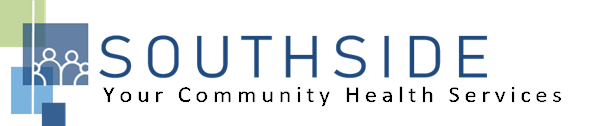 POSITION DESCRIPTIONJOB TITLE: 	Behavioral Health CounselorREPORTS TO:	Behavioral Health DirectorSTATUS:	Exempt (Salaried)LOCATION:	Medical ClinicSCHS is a 90-100 employee, full-service, non-profit healthcare clinic serving the needs of the South Minneapolis community. Come make a difference in the lives of people every day while helping us achieve our mission: To improve the health of our patients and communities by delivering exceptional care, removing barriers, and promoting healthy lifestyles.ROLE:                  The Mental Health Counselor provides on-site therapeutic services to all ages.   JOB DUTIES: Facilitates individual, couples and family sessions in outpatient setting.  Develops treatment plan for patients.Work closely with all members of the healthcare team in development of a plan of treatment.Develop and maintain thorough knowledge of referral resources throughout the service area. Consult with Behavioral Health Director when necessary and appropriate.Maintain accurate and timely records, including clinical progress notes, according to clinic policy.Provide positive customer relations in dealing with patients, families, physicians, members of the healthcare team, referral sources, service agencies and others.Attend and participate in twice monthly clinical consultation meetings.Attend and participate in staff meetings and committees.Assist with other duties and responsibilities as assigned.KNOWLEDGE, SKILLS, AND ABILITIES: Confidence, professional judgment, and emotional resilience and stability.Works well both independently and as part of a team.Exceptional verbal and written communication skills.Ability to exhibit good rapport with clients of varying behavioral issues, ethnic backgrounds and socio-economic status.Excellent time management and organizational skills.Attention to detail.Commitment to the SCHS mission and staff values.MINIMUM QUALIFICATIONS: Licensed in discipline by appropriate state board.Maintain licensure as required by the state.Possess a strong community health/public health orientation.Three years of experience in providing therapy to children and/or adolescents in a healthcare sitting.Experience in community clinics preferred.  Ability to handle abusive behaviors from patients and/or visitors.Bilingual (English/Spanish) preferred.I have read and agree to abide by the job duties indicated above._______________________________	_______________________________	_________________Name					Signature				Date